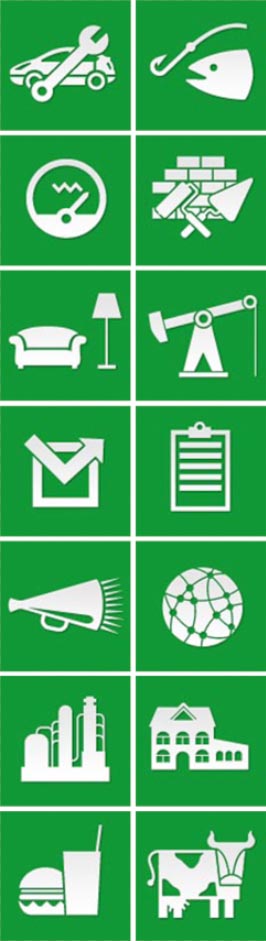 	Отчет: «»Подготовлено для:  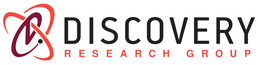 wwwwww.drgroup.Описание исследованияЦель исследованияОписать состояние рынка свинца в России в 2012-2013 годах.Задачи исследованияОписать природные запасы свинца в России и мире.Описать структуру свинцовой промышленности в России и ее основных игроков.Описать состояние мирового рынка свинца.Охарактеризовать состояние, основные тенденции и перспективы развития российского рынка свинца.Определить объем российского рынка свинца.Объект исследованияРоссийский рынок свинца.Метод сбора данныхМониторинг материалов печатных и электронных деловых и специализированных изданий, аналитических обзоров рынка; Интернет; материалов маркетинговых и консалтинговых компаний; результаты исследований DISCOVERY Research Group.Метод анализа данныхБазы данных ФТС РФ, ФСГС РФ (Росстат).Печатные и электронные деловые и специализированные издания, аналитические обзоры.Ресурсы сети Интернет в России и мире.Материалы участников отечественного и мирового рынков.Результаты исследований маркетинговых и консалтинговых агентств.Материалы отраслевых учреждений и базы данных.Результаты исследований DISCOVERY Research Group.Объем и структура выборкиПроцедура контент-анализа документов не предполагает расчета объема выборочной совокупности. Обработке и анализу подлежат все доступные исследователю документыСодержаниеСодержаниеСодержание	6Список рисунков, таблиц и диаграмм	8Рисунки:	8Таблицы:	8Диаграммы:	8Резюме	101.	Технологические характеристики исследования	12Цель исследования	12Задачи исследования	12Объект исследования	12Метод сбора данных	12Метод анализа данных	13Объем и структура выборки	132.	Основные сведения	14Нахождение в природе	14Физические свойства	15Химические свойства	15Получение	17Применение	213.	Природные запасы свинца в России	24Основные разработчики свинцовых месторождений на территории России	32ОАО «Горевский ГОК»	36УГМК	40ОАО «Сибирь-Полиметаллы»	41ОАО «ГМК “Дальполиметалл”»	44Highland Gold Mining Ltd (HGM)	48ООО «ИнвестЕвроКомпани», «Металлы Восточной Сибири»	504.	Природные запасы свинца в мире	53Геологоразведочные работы на свинец и цинк в мире	545.	Российский рынок свинца	77Ведущие производители рафинированного свинца	83ОАО Рязцветмет	83ОАО Уралэлектромедь	85ОАО Электроцинк	86ЗАО ПО Цветметсервис	88ОАО Казцинк	896.	Мировой рынок свинца	907.	Производство рафинированного свинца в России	938.	Импорт свинца	94Свинец рафинированный	979.	Экспорт свинца	100Свинцовые руды и концентраты	103Свинец рафинированный	10810.	Объем российского рынка свинца	11511.	Цены на свинец	11612.	Тенденции на рынке свинца	117Отчет содержит 2 рисунка, 7 таблиц и 32 диаграммы.Рисунки:Рисунок 1. Ресурсный потенциал металлогенических зон Российской Федерации, перспективных на свинец, тыс. тонн	25Рисунок 2. Основные месторождения свинца и распределение его запасов (млн. тонн) по субъектам Российской Федерации	28Таблицы:Таблица 1. Ресурсный потенциал металлогенических зон Российской Федерации, перспективных на свинец, тыс. тонн	26Таблица 2. Основные месторождения свинца и распределение его запасов (млн. тонн) по субъектам Российской Федерации	28Таблица 3. Основные разрабатываемые или планируемые к разработке месторождения свинца на территории России, тыс. т., %	32Рисунок 3. Структура свинцовой промышленности российской федерации в 2012 г.	35Таблица 4. Доходы от реализации товаров и услуг, чистая прибыль ОАО «Горевский ГОК» за 2010-2013гг.	37Таблица 5. Предварительная оценка мощности Холоднинского ГОКа	52Таблица 6. Производство и потребление свинца в мире в 2008-2013гг., млн. т.	92Таблица 7. Импорт свинца по товарным категориям в стоимостном и натуральном выражениях в 2012-2013 гг., тонн, тыс. $	94Таблица 8. Объем импорта рафинированного свинца в стоимостном и натуральном выражениях в 2012-2013 гг. по производителям, тыс. $, тонн	99Таблица 9. Экспорт свинца по товарным категориям в стоимостном и натуральном выражениях в 2012-2013 гг., тонн, тыс. $	100Таблица 10. Объем экспорта свинцовых руд и коцентратов в стоимостном и натуральном выражениях в 2012-2013 гг. по производителям, тыс. $, тонн	106Таблица 11. Объем экспорта рафинированного свинца в стоимостном и натуральном выражениях в 2012-2013 гг. по странам назначения, тыс. $, тонн	108Таблица 12. Объем экспорта рафинированного свинца в стоимостном и натуральном выражениях в 2012-2013 гг. по производителям, тыс. $, тонн	113Таблица 13. Объем российского рынка рафинированного свинца в 2012-2013 гг., тыс. т, %	115 Диаграммы:Диаграмма 1. Динамика добычи свинца и прироста его запасов в результате ГРР в 2003-2012 гг., тыс. т.	30Диаграмма 2. Динамика прироста запасов свинца в 2003-2012 гг., тыс. т.	30Диаграмма 3. Добыча свинца в субъектах Российской Федерации в 2012 гг., тыс. т.	31Диаграмма 4. Выполнение горды работ на Горевском месторождении, тыс. т., м3	38Диаграмма 5. Среднее содержание металлов в руде, добываемой на Горевском месторождении, %	38Диаграмма 6. Запасы на мировых месторождениях свинца в 2012 г, млн. т	53Диаграмма 7. Динамика производства рафинированного свинца компаниями-продуцентами в 2005-2012 гг., тыс. т.	80Диаграмма 8. Динамика производства, импорта и экспорта рафинированного свинца в 2003-2013 гг., тыс. т.	81Диаграмма 9. Добыча свинца в мире в 2002-2013 гг., млн. т.	91Диаграмма 10. Динамика производства рафинированного свинца в России в 2003-2013 гг. в натуральном выражении, тыс. тонн	93Диаграмма 11. Доли импорта свинцовой продукции в Россию по товарным категориям в 2013 г. в натуральном выражении, тонн, %	95Диаграмма 12. Доли импорта свинцовой продукции в Россию по товарным категориям в 2013 г. в стоимостном выражении, тонн, %	96Диаграмма 13. Объемы производства рафинированного свинца компанией Казцинк в 1997-2013 гг., тыс. тонн	98Диаграмма 14. Доли импорта свинцовой продукции в Россию по товарным категориям в 2013 г. в натуральном выражении, тонн,	101Диаграмма 15. Доли экспорта свинцовой продукции в Россию по товарным категориям в 2013 г. в стоимостном выражении, тонн,	102Диаграмма 16. Структура экспорта свинцовых руд и концентратов из России в стоимостном выражении в 2012 году по странам назначения, тыс. $, %	104Диаграмма 17. Структура экспорта свинцовых руд и концентратов из России в натуральном выражении в 2012 году по странам назначения, тыс. $, %	104Диаграмма 18. Структура экспорта свинцовых руд и концентратов из России в стоимостном выражении в 2013 году по странам назначения, тыс. $, %	105Диаграмма 19. Структура экспорта свинцовых руд и концентратов из России в натуральном выражении в 2013 году по странам назначения, тыс. $, %	106Диаграмма 20. Доли крупнейших экспортеров свинцовых руд и концентратов из России в стоимостном выражении в 2013 году, тыс. $, %	107Диаграмма 21. Структура экспорта рафинированного свинца из России в стоимостном выражении в 2012 году по странам назначения, тыс. $, %	110Диаграмма 22. Структура экспорта рафинированного свинца из России в натуральном выражении в 2012 году по странам назначения, тыс. $, %	110Диаграмма 23. Структура экспорта рафинированного свинца из России в стоимостном выражении в 2013 году по странам назначения, тыс. $, %	111Диаграмма 24. Структура экспорта рафинированного свинца из России в натуральном выражении в 2013 году по странам назначения, тыс. $, %	112Диаграмма 25. Доли крупнейших экспортеров рафинированного свинца из России в стоимостном выражении в 2013 году, тыс. $, %	114Диаграмма 26. Динамика цен Лондонской биржи металлов на свинец, $/тн.	116РезюмеВ июле 2014 г. агентство DISCOVERY Research Group завершило исследование рынка свинца в России.Минерально-сырьевые ресурсы цветной металлургии России по своему качеству уступают зарубежным (это касается практически всех металлов, за исключением меди, никеля и титана). Так, содержание свинца и цинка в разрабатываемых месторождениях в 2,5 раза ниже, чем в аналогичных месторождениях стран дальнего зарубежья. Это обстоятельство обусловливает высокую себестоимость производства соответствующих металлов. Однако, российский свинец выходит на мировой рынок по ценам близким к мировым, более того, зачастую ниже. Ценовая конкурентоспособность российского товара во многом базируется на невысоких темпах роста оплаты труда в отрасли, низких экологических затратах, а также использовании морально и физически устаревшей техники и технологий.Несмотря на наличие в недрах России значительного количества разведанных сырьевых запасов, степень их промышленного освоения довольно низкая. На эксплуатируемые месторождения приходится менее 10 % разведанных запасов свинца. Почти 90% запасов металла РФ сконцентрировано в Сибири, еще 7% - на Дальнем Востоке. Около 70% российских запасов свинца сосредоточено в двух регионах на трех крупнейших месторождениях: Горевском в Красноярском крае (почти 44% разведанных запасов), Озерном и Холоднинском в Республике Бурятия. Подавляющий объем добычи свинца в РФ обеспечивают предприятия: ОАО "Горевский ГОК" и ОАО "ГМК Дальполиметалл". В последние годы в добыче свинца и производстве свинцовых концентратов появились новые участники - ОАО "Сибирь-Полиметалл" ("УГМК"), ООО "Корпорация "Металлы Восточной Сибири" (ИФК "Метрополь"), ОАО "Новоширокинский рудник" (СП ООО "Руссдрагмет" и "Kazzinc"), а также ряд других компаний, способных резко наращивать экспортный потенциал отрасли. Основной проблемой отрасли является хронический дефицит инвестиций в реконструкцию и техническое перевооружение действующих перерабатывающих предприятий и строительство новых. В настоящее время в России, несмотря на значительные масштабы добычи свинцовых руд, практически отсутствуют действующие металлургические мощности по переработке свинцовых концентратов, содержащих драгоценные металлы, а также по выпуску первичного рафинированного свинца. Поэтому почти весь объем произведенных свинцовых концентратов экспортируется, в основном в КНР и Казахстан. Поэтому основным сырьем для производства рафинированного свинца и его сплавов в России являются свинецсодержащие отходы и лом. Переработка лома аккумуляторных батарей и свинцовых промышленных продуктов в крупных масштабах ведется на предприятиях ОАО "Электроцинк", ОАО "Рязцветмет", ОАО «Уралэлектромедь. Наблюдавшееся в последние годы появление новых предприятий по переработке вторичного сырья привело к заметному росту выпуска свинца в России. Однако по степени развитости вторичного производства Россия все еще значительно отстает от многих стран. В настоящее время на мировом рынке дефицит металла отсутствует. При этом спрос на свинцовые концентраты в мире в целом остается достаточно высоким, особенно в Китае.По расчетам DISCOVERY Research Group в 2012 году объем российского рынка рафинированного свинца составил почти 43,25 тыс. В 2013 году в натуральном выражении рынок сократился на 9,97 % и составил 38,9 тыс. тонн. В 2013 году рынок состоял на 1,85% из импортного товара, а в 2013 году – на 2,36%.Природные запасы свинца в России.Учитываемые Государственным балансом запасы свинца Российской Федерации насчитывают 19,3 млн т, что составляет около 6% мировых. По количеству заключенного в недрах свинца Россия занимает второе место в мире после Автралии. При этом доля страны в мировой добыче свинца составляет лишь чуть более 2,5%, а в производстве рафинированного металла – около 1%. Прогнозные ресурсы свинца, локализованные на территории России, характеризуются низкой степенью достоверности; наиболее достоверные ресурсы категории Р1 составляют только 2,7 млн т.В России свинец заключен преимущественно в полиметаллических месторождениях, комплексные руды которых содержат и ряд других полезных компонентов – цинк, медь, серебро, золото и др. Наиболее существенные запасы и прогнозные ресурсы свинца находятся в металлогенических зонах Южной Сибири и Дальнего Востока.Так, в Вороговско-Ангарской зоне, расположенной в Красноярском крае, сконцентрировано почти 40% российских запасов свинца, преобладающая часть которых заключена в недрах Горевского месторождения колчеданно-полиметаллических руд, залегающих в терригенных породах докембрия. Среднее содержание свинца в его разведанных запасах составляет 7,2%. На сегодняшний день месторождение является не только крупнейшим в стране, но и одним из наиболее значимых объектов этого типа в мире. И по масштабу оруденения, и по качеству руд Горевское сопоставимо с такими крупными австралийскими место рож дениями, как Каннингтон и Брокен-Хилл, в рудах которых содержание свинца составляет соответственно 7% и 8,3%. В Вороговско-Ангарской металлогенической зоне локализовано более пятой части российских ресурсов свинца категории Р1, а также ресурсы более низких категорий достоверности. В ее пределах прогнозируется колчеданно-полиметаллическое оруденение в древних терригенных толщах и свинцово-цинковое в карбонатных породах.В Мамско-Витимской металлогенической зоне (Иркутская область и Республика Бурятия) находится крупное Холоднинское место рождение, запасы свинца которого превышают 17% российских. Месторождение подобно Горевскому, но характеризуется более низким качеством руд – среднее содержание свинца в них составляет всего 0,6%. Перспективы наращивания сырьевой базы металлогенической зоны связываются с ее северо-восточной частью.…Таблица 1. Ресурсный потенциал металлогенических зон Российской Федерации, перспективных на свинец, тыс. тоннИсточник: …Еще один объект крупного масштаба – Озерное месторождение свинцово-цинковых руд в вулканогенно-осадочных породах, заключающее около 8% запасов свинца страны. Оно расположено в Республике Бурятия, вблизи Верхне-Витимской металлогенической зоны, ресурсный потенциал которой изучен недостаточно.Рудно-Алтайская металлогеническая зона в Алтайском крае включает колчеданно-полиметаллические месторождения, связанные с осадочно-вулканогенными породами, – Рубцовское, Корбалихинское и серию более мелких. Эти объекты суммарно содержат более 8% российских запасов свинца и по качеству руд сравнимы с разрабатываемыми зарубежными аналогами. Существуют и предпосылки для прироста запасов свинца: в Рудно-Алтайской зоне локализовано чуть менее десятой части наиболее достоверных российских ресурсов этого металла. В пределах Прибрежной и Главной металлогенических зон в Приморском крае известны свинцово-цинковые месторождения, относящиеся к жильному со скарнами геолого-промышленному типу; они заключают в совокупности 6,5% запасов свинца России. Качество руд таких месторождений очень неоднородно. Возможности наращивания запасов свинца в этих металлогенических зонах весьма высоки – здесь локализовано 28% российских ресурсов категории Р1. Жильные объекты выявлены также в Восточно-Забайкальской (Забайкальский край) и Самуро-Белореченской (Республика Северная Осетия-Алания) металлогенических зонах. В Новоземельской (Архангельская область), Майско-Кыллахской (Республика Саха (Якутия)), Западно-Уральской (Республика Коми) и некоторых других металлогенических зонах имеются перспективы обнаружения свинцово-цинковых стратиформных объектов в карбонатных породах. Наибольшим потенциалом их выявления обладают Новоземельская и Майско-Кыллахская зоны, в пределах которых уже известны месторождения такого типа: Павловское и Сардана соответственно; на флангах этих месторождений локализованы ресурсы свинца категории Р1.В Дербеке-Нельгесинской зоне в Республике Саха (Якутия) прогнозируются содержащие свинец серебро-полиметаллические объекты. Ресурсы свинца высокой степени достоверности составляют здесь около 8% российских. Таким образом, основная часть запасов свинца Российской Федерации заключена в месторождениях Красноярского края и Республики Бурятия, а наиболее перспективные для прироста запасов свинца металлогенические зоны локализуются в Красноярском и Приморском кра-ях, в Архангельской области (о. Новая Земля) и Республике Саха (Якутия)…Таблица 2. Основные месторождения свинца и распределение его запасов (млн. тонн) по субъектам Российской ФедерацииИсточник: …Геологоразведочные работы (ГРР) на свинец сводятся в основном к эксплуатационной разведке на месторождениях. В последнее десятилетие существенные приросты запасов свинца категорий А+В+С1 были получены в 2010-2011 гг. в ходе разведочных работ на Юго-Восточном участке место рож дения Нойон-Тологой в Забайкальском крае, которые ведет ООО «Байкалруд»В 2012 г. прирост разведанных запасов свинца по результатам ГРР составил 14 тыс. т., что компенсировало только около 7% запасов, погашенных при добыче. Российские разведанные запасы свинца в 2012 г. сократились на 1,4%.Добыча свинца в России в 2012 г. по сравнению с 2011 г. увеличилась на … тыс. т. и составила … тыс. т. Доля страны в мировой добыче свинца сократилась с …% в 2011 г. до …% в 2012 г. Диаграмма 1. Динамика добычи свинца и прироста его запасов в результате ГРР в 2003-2012 гг., тыс. т.Источник: …»Диаграмма 2. Динамика прироста запасов свинца в 2003-2012 гг., тыс. т.Источник: ……Диаграмма 3. Добыча свинца в субъектах Российской Федерации в 2012 гг., тыс. т.Источник: …Основные разработчики свинцовых месторождений на территории РоссииГосударственным балансом запасов России учтено 102 месторождения с запасами свинца, десять из которых – только с забалансовыми запасами. В распределенном фонде недр находится 45 объектов, в том числе все крупные месторождения. К государственному резерву отнесены в основном месторождения мелкого масштаба, хотя некоторые из них характеризуются наличием богатых руд.…Таблица 3. Основные разрабатываемые или планируемые к разработке месторождения свинца на территории России, тыс. т., %Источник: ……ОАО «Горевский ГОК»ОАО «Горевский горно-обогатительный комбинат» - единственное предприятие Красноярского края по добыче и переработке полиметаллов (свинец, цинк), входит в пятерку крупнейших мировых предприятий по добыче свинцово-цинковой руды.Горевский ГОК разрабатывает Горевское полиметаллическое месторождение (Мотыгинский район, Красноярский край), руда которого содержит свинец, цинк, кадмий, серебро и другие металлы. Собственником 84,15% акций Горевского ГОКа является горно-металлургическая компания "Сплав" (Москва). В настоящий момент основным видом деятельности ОАО «Горевский ГОК» является добыча свинцово-цинковых руд Горевского месторождения. Горные работы ведутся открытым способом одним горным участком, карьер расположен на южном берегу реки Ангара. Освоение свинцово-цинкового месторождения в Красноярском крае началось в 1968 году. В начале 90-х ОАО «Горевский ГОК» представлял собой опытно-промышленное предприятие с производственной мощностью – 50 тыс. тонн руды в год. В 2000 году начались вскрышные работы карьера первой очереди. Отработка месторождения ведется опытно-промышленным карьером.В 2001 году предприятие приступило к реконструкции обогатительной фабрики ГОКа. Горевское местрождение постепенно вышло на новый уровень: выросли производственные мощности (более 500 тыс. тонн свинцово-цинковой руды в год), произошла модернизация производств и оборудования. Основные виды продукции:Концентрат свинцовый и цинковый;Руда свинцово-цинковая.В состав предприятия входят: карьер, дробильно-обогатительная фабрика, объекты электроснабжения и транспорта.Единственным потребителем продукции ОАО «Горевский ГОК» является ООО «Новоангарский обогатительный комбинат».Общая выручка от реализации товаров и услуг без учета НДС за 2013г. составила … млн. рублей. Чистая прибыль предприятия за этот же период –  … млн. рублей. Основным источником дохода, как и в предыдущие годы, остается реализация свинцово-цинковых руд (88% от общего объема реализации). Состав основных статей дохода предприятия по видам хозяйственной деятельности отражен в таблице 4. Как видно из таблицы, доходы и чистая прибыль предприятия за последние 3 года показывают стабильный ежегодный рост.Таблица 4. Доходы от реализации товаров и услуг, чистая прибыль ОАО «Горевский ГОК» за 2010-2013гг.Источник: …Рост прибыли 2013 года по отношению к предыдущему году, обусловлен …Диаграмма 4. Выполнение горды работ на Горевском месторождении, тыс. т., м3Источник: …Диаграмма 5. Среднее содержание металлов в руде, добываемой на Горевском месторождении, %Источник: Годовой отчет ООО «Горевский ГОК» за 2013 год…Импорт свинцаВ Россию поставляются следующие продукты свинца: свинец рафинированный, плиты, полосы, ленты, фольга, свиней, содержащий сурму, контейнеры с антирадиационным свинцовым покрытием, руды и концентраты свинцовые, порошки и чешуйки и прочие изделия из свинца.Таблица 7. Импорт свинца по товарным категориям в стоимостном и натуральном выражениях в 2012-2013 гг., тонн, тыс. $Источник: Расчеты DISCOVERY Research Group по данным ТН ВЭД ТС…% в стоимостном выражении импортированных в Россию в 2013 году продуктов свинца составляет рафинированный свинец. Существенная доля импорта также приходится прочие изделия из свинца – …%. Доля свинца, содержащего сурму, составила …% от всего импорта.Диаграмма 11. Доли импорта свинцовой продукции в Россию по товарным категориям в 2013 г. в натуральном выражении, тонн, %Источник: Расчеты DISCOVERY Research Group по данным ТН ВЭД ТС…% в стоимостном выражении импортированных в Россию в 2013 году продуктов свинца составляет рафинированный свинец, так же большую долю импорта прочие изделия из свинца – …%. Свинца, содержащего сурму, было импортировано …% от всего импорта.Диаграмма 12. Доли импорта свинцовой продукции в Россию по товарным категориям в 2013 г. в стоимостном выражении, тонн, %Источник: Расчеты DISCOVERY Research Group по данным ТН ВЭД ТССвинец рафинированныйС 1 июля 2010 года действует таможенное соглашение между Россией и Казахстаном, позже в союз вошла Белоруссия. В связи с этим, экономические операции между странами-участниками больше не отражаются в декларациях, таким образом отследить статистические показатели больше не представляется возможным. …В 2009-2010 гг. доля рафинированного свинца, произведенного на предприятии Казцинк, импортированного в Россию составляет порядка …%, исходя из этого можно определить, что всего в 2010 году в Россию поставлено … тонн свинца с предприятия Казцинк, а значит из всего Казахстана, что соответствует общему объему импорта этого товара в Россию.Что касается предприятия Казцинк, то всего по итогам 2013 года данной компанией было произведено … тыс. тонн рафинированного свинца. Диаграмма 13. Объемы производства рафинированного свинца компанией Казцинк в 1997-2013 гг., тыс. тонн Источник: …Что касается зарубежных компаний, то в 2013 году в Россию наибольший объем поставок рафинированного свинца в размере 920 тонн на сумму 3,324289 млн. долл. произвела крупнейшая Северо-Американская компания, занимающаяся производством свинца, Doe Run Company. 23 рафинированного свинца тонны на сумму 798 тыс. долл. и 50 тонн на сумму 251,81 тыс. долл. в 2013 году было импортировано в Россию компаниями Legend Inc. и Kautex Textron соответственно. Таблица 8. Объем импорта рафинированного свинца в стоимостном и натуральном выражениях в 2013 г. по производителям, тыс. $, тоннИсточник: Расчеты DISCOVERY Research Group по данным ТН ВЭД ТС6.	Экспорт свинцаРоссия экспортирует следующие продукты свинца: свинец рафинированный, руды и концентраты свинцовые, свинец, содержащий сумму, контейнеры с антирадиационным свинцовым покрытием, порошки и чешуйки свинцовые и прочие изделия из свинцаТаблица 9. Экспорт свинца по товарным категориям в стоимостном и натуральном выражениях в 2012-2013 гг., тонн, тыс. $Источник: Расчеты DISCOVERY Research Group по данным ФСГСОсновной объем российского экспорта составляют свинцовые руды и концентраты – …% в натуральном и …% в стоимостном выражении. Также из России экспортируется свинец рафинированный, свинец, содержащий сурьму, контейнеры с антирадиационным свинцовым покрытием, порошки и чешуйки свинцовые и различные изделия из свинца.Диаграмма 14. Доли импорта свинцовой продукции в Россию по товарным категориям в 2013 г. в натуральном выражении, тонн,Источник: расчеты DISCOVERY Research Group по данным ТН ВЭД ТСДиаграмма 15. Доли экспорта свинцовой продукции в Россию по товарным категориям в 2013 г. в стоимостном выражении, тонн,Источник: расчеты DISCOVERY Research Group по данным ТН ВЭД ТССвинцовые руды и концентратыВ экспортных отгрузках свинцовых руд и концентратов для России главными являются Китайский рынок, на который в 2013 г. было экспортировано 522,816 тыс. тонн на сумму 587,56 млн. долл., и рынок Южной Кореи – 11 тыс. тонн в натуральном выражении и 21,788 млн. долл. в стоимостном. Также в 2013 году Россия начала экспортировать свинцовые руды и концентраты в США.Источник: Расчеты DISCOVERY Research Group по данным ФСГСВ 2012 году наибольшие поставки совершались на Швейцарский рынок – …% в натуральном выражении и …% в стоимостном, за ним следовал рынок Украины, доля которого в структуре экспорта составила 25,67% в натуральном и …% в стоимостном выражении, на Турецкий приходилось – …% и …% в натуральном и стоимостном выражениях соответственно.Диаграмма 16. Структура экспорта свинцовых руд и концентратов из России в стоимостном выражении в 2012 году по странам назначения, тыс. $, %Источник: Расчеты DISCOVERY Research Group по данным ТН ВЭД ТСДиаграмма 17. Структура экспорта свинцовых руд и концентратов из России в натуральном выражении в 2012 году по странам назначения, тыс. $, %Источник: Расчеты DISCOVERY Research Group по данным ТН ВЭД ТСВ 2012 году наибольшие поставки совершались на Швейцарский рынок – …% в натуральном выражении и …% в стоимостном, за ним следовал рынок Украины, доля которого в структуре экспорта составила …% в натуральном и …% в стоимостном выражении.По итогам 2013 года наибольшие поставки рафинированного свинца Россия совершила на Турецкий рынок – …% в стоимостном и …% в натуральном выражении от общего экспорта. Доля турецкого рынка увеличилась по сравнению с 2012 годом на …% в натуральном и на …% в стоимостном выражении. Доля Швейцарии уменьшилась в стоимостном и натуральном выражениях на …% и на …% и составили …% и …% соответственно.Диаграмма 18. Структура экспорта свинцовых руд и концентратов из России в стоимостном выражении в 2013 году по странам назначения, тыс. $, %Источник: Расчеты DISCOVERY Research Group по данным ТН ВЭД ТСДиаграмма 19. Структура экспорта свинцовых руд и концентратов из России в натуральном выражении в 2013 году по странам назначения, тыс. $, %Источник: Расчеты DISCOVERY Research Group по данным ТН ВЭД ТСТаблица 10. Объем экспорта свинцовых руд и коцентратов в стоимостном и натуральном выражениях в 2012-2013 гг. по производителям, тыс. $, тоннИсточник: Расчеты DISCOVERY Research Group по данным ТН ВЭД ТСДоля экспорта свинцовых руд и концентратов … составила …% от всего экспорта российских компаний в 2013 году, … – …%, а компании … – …%.Диаграмма 20. Доли крупнейших экспортеров свинцовых руд и концентратов из России в стоимостном выражении в 2013 году, тыс. $, %Источник: Расчеты DISCOVERY Research Group по данным ТН ВЭД ТССвинец рафинированныйВ экспортных отгрузках рафинированных свинца для России главными являются турецкий рынок, на который в 2013 г. было экспортировано … 9 тыс. тонн на сумму … млн. долл., рынок Швейцарии – … тыс. тонн в натуральном выражении и … млн. долл. в стоимостном, Украины – … тыс. тонн на сумму … млн. долл.. В крупных масштабах осуществлялись также поставки в Сингапур и Германию. Таблица 11. Объем экспорта рафинированного свинца в стоимостном и натуральном выражениях в 2012-2013 гг. по странам назначения, тыс. $, тоннИсточник: Расчеты DISCOVERY Research Group по данным ТН ВЭД ТС…Диаграмма 22. Структура экспорта рафинированного свинца из России в стоимостном выражении в 2012 году по странам назначения, тыс. $, %Источник: Расчеты DISCOVERY Research Group по данным ТН ВЭД ТС…Диаграмма 23. Структура экспорта рафинированного свинца из России в стоимостном выражении в 2013 году по странам назначения, тыс. $, %Источник: Расчеты DISCOVERY Research Group по данным ТН ВЭД ТСДиаграмма 24. Структура экспорта рафинированного свинца из России в натуральном выражении в 2013 году по странам назначения, тыс. $, %Источник: Расчеты DISCOVERY Research Group по данным ТН ВЭД ТС…Таблица 12. Объем экспорта рафинированного свинца в стоимостном и натуральном выражениях в 2012-2013 гг. по производителям, тыс. $, тоннИсточник: Расчеты DISCOVERY Research Group по данным ТН ВЭД ТСДиаграмма 25. Доли крупнейших экспортеров рафинированного свинца из России в стоимостном выражении в 2013 году, тыс. $, %Источник: Расчеты DISCOVERY Research Group по данным ТН ВЭД ТСМеталлогеническая зонаРесурсы, тыс. тонн…………………………………………Всего…Металлогеническая зонаРесурсы, тыс. тоннКрасноярский край…Республика Бурятия…Алтайский край…Забайкальский край…Приморский край…Республика Саха (Якутия)…Архангельская область…Республика Северная Осетия-Алания…Ямало-Ненецкий АО…Республика Башкортостан…Республика Тыва…Кемеровская область…Магаданская область…Челябинская область…Иркутская область…Республика Хакасия…Хабаровский край…Оренбургская область…Всего…ОАОГеолого-промышленный типЗапасы, тыс. т.Запасы, тыс. т.Запасы, тыс. т.Запасы, тыс. т.Запасы, тыс. т.Доля в балансовых запасах РФ, %Доля в балансовых запасах РФ, %Содержание свинца в рудах, %Содержание свинца в рудах, %Содержание свинца в рудах, %Добыча в 2012 г., тыс. т. ОАОГеолого-промышленный типA+B+C1A+B+C1C2C2C2Доля в балансовых запасах РФ, %Доля в балансовых запасах РФ, %Содержание свинца в рудах, %Содержание свинца в рудах, %Содержание свинца в рудах, %Добыча в 2012 г., тыс. т. ОАО «Горевский ГОК»ОАО «Горевский ГОК»ОАО «Горевский ГОК»ОАО «Горевский ГОК»ОАО «Горевский ГОК»ОАО «Горевский ГОК»ОАО «Горевский ГОК»ОАО «Горевский ГОК»ОАО «Горевский ГОК»ОАО «Горевский ГОК»ОАО «Горевский ГОК»ОАО «Горевский ГОК»ОАО «Горевский ГОК»Горевское (Красноярский край)Колчеданно-полиметалический……………………………ООО «ИнвестЕвроКомпани»ООО «ИнвестЕвроКомпани»ООО «ИнвестЕвроКомпани»ООО «ИнвестЕвроКомпани»ООО «ИнвестЕвроКомпани»ООО «ИнвестЕвроКомпани»ООО «ИнвестЕвроКомпани»ООО «ИнвестЕвроКомпани»ООО «ИнвестЕвроКомпани»ООО «ИнвестЕвроКомпани»ООО «ИнвестЕвроКомпани»ООО «ИнвестЕвроКомпани»ООО «ИнвестЕвроКомпани»Холоднинское (Республика Бурятия)Колчеданно-полиметалический……………………………ООО «Техпроминвест»ООО «Техпроминвест»ООО «Техпроминвест»ООО «Техпроминвест»ООО «Техпроминвест»ООО «Техпроминвест»ООО «Техпроминвест»ООО «Техпроминвест»ООО «Техпроминвест»ООО «Техпроминвест»ООО «Техпроминвест»ООО «Техпроминвест»ООО «Техпроминвест»Озерное (Республика Бурятия)Колчеданно-полиметалический……………………………ОАО «Сибирь-Полиметаллы»ОАО «Сибирь-Полиметаллы»ОАО «Сибирь-Полиметаллы»ОАО «Сибирь-Полиметаллы»ОАО «Сибирь-Полиметаллы»ОАО «Сибирь-Полиметаллы»ОАО «Сибирь-Полиметаллы»ОАО «Сибирь-Полиметаллы»ОАО «Сибирь-Полиметаллы»ОАО «Сибирь-Полиметаллы»ОАО «Сибирь-Полиметаллы»ОАО «Сибирь-Полиметаллы»ОАО «Сибирь-Полиметаллы»Корбалахинское (Алтайский край)Колчеданно-полиметалический……………………………Рубцовское (Алтайский край)Колчеданно-полиметалический……………………………ОАО «ГМК “Дальполиметалл”»ОАО «ГМК “Дальполиметалл”»ОАО «ГМК “Дальполиметалл”»ОАО «ГМК “Дальполиметалл”»ОАО «ГМК “Дальполиметалл”»ОАО «ГМК “Дальполиметалл”»ОАО «ГМК “Дальполиметалл”»ОАО «ГМК “Дальполиметалл”»ОАО «ГМК “Дальполиметалл”»ОАО «ГМК “Дальполиметалл”»ОАО «ГМК “Дальполиметалл”»ОАО «ГМК “Дальполиметалл”»ОАО «ГМК “Дальполиметалл”»Николаевское (Приморский край)Скарново-полиметаллический……………………………ОАО «Ново-Широкинский рудник»ОАО «Ново-Широкинский рудник»ОАО «Ново-Широкинский рудник»ОАО «Ново-Широкинский рудник»ОАО «Ново-Широкинский рудник»ОАО «Ново-Широкинский рудник»ОАО «Ново-Широкинский рудник»ОАО «Ново-Широкинский рудник»ОАО «Ново-Широкинский рудник»ОАО «Ново-Широкинский рудник»ОАО «Ново-Широкинский рудник»ОАО «Ново-Широкинский рудник»ОАО «Ново-Широкинский рудник»Ново-Широкинское (Забайкальский край)Полиметаллический жильный……………………………ООО «Сибирские цветные металлы»ООО «Сибирские цветные металлы»ООО «Сибирские цветные металлы»ООО «Сибирские цветные металлы»ООО «Сибирские цветные металлы»ООО «Сибирские цветные металлы»ООО «Сибирские цветные металлы»ООО «Сибирские цветные металлы»ООО «Сибирские цветные металлы»ООО «Сибирские цветные металлы»ООО «Сибирские цветные металлы»ООО «Сибирские цветные металлы»ООО «Сибирские цветные металлы»Сардана (Республика Саха (Якутия))Стратиформный……………………………ООО «Байкалруд»ООО «Байкалруд»ООО «Байкалруд»ООО «Байкалруд»ООО «Байкалруд»ООО «Байкалруд»ООО «Байкалруд»ООО «Байкалруд»ООО «Байкалруд»ООО «Байкалруд»ООО «Байкалруд»ООО «Байкалруд»ООО «Байкалруд»Нойон-Тологой (Забайкальский край)Скарново-полиметаллический……………………………Основные статьи дохода2013201320122012201220112011Основные статьи доходаСумма, тыс. руб.Доля, %Сумма, тыс. руб.Сумма, тыс. руб.Доля, %Сумма, тыс. руб.Доля, %ИмпортИмпортИмпортИмпортИмпортИмпортИмпортИмпортРеализация руды… … … … … … … Реализация щебня и скального грунта… … … … … … … Реализация услуг… … … … … … … Прочая реализация материалов… … … … … … … Доходы от аренды имущества… … … … … … … ИТОГО ДОХОДЫ… … … … … … … Динамика доходов к предыдущему периоду… … … … … … … Чистая прибыль предприятия… … … … … … … Динамика чистой прибыли к предыдущему периоду… … … … … … … Товарная категория2012201220132013Товарная категорияВ стоимостном выражении, тыс. $В натуральном выражении, ТоннВ стоимостном выражении, тыс. $В натуральном выражении, тоннЛисты, полосы, ленты и фольга…………Контейнеры с антирадиационным свинцовым покрытием…………Порошки и чешуйки свинцовые…………Свинец рафинированный…………Свинец, содержащий сурму…………Отходы и лом свинцовые…………Прочие изделия из свинца…………Всего…………Страна20132013СтранаВ стоимостном выражении, тыс. $В натуральном выражении, тонн………………………………Товарная категория2012201220132013Товарная категорияВ стоимостном выражении, тыс. $В натуральном выражении, ТоннВ стоимостном выражении, тыс. $В натуральном выражении, тоннРуды и коцентраты свинцовые…………Свинец рафинированный…………Свинец, содержащий сурму…………Контейнеры с антирадиационным свинцовым покрытием…………Порошки и чешуйки свинцовые…………Прочие изделия из свинца…………Всего…………Страна2012201220132013СтранаВ стоимостном выражении, тыс. $В натуральном выражении, ТоннВ стоимостном выражении, тыс. $В натуральном выражении, тоннКИТАЙ…………КОРЕЯ, РЕСПУБЛИКА…………США…………ВСЕГО…………Страна2012201220132013СтранаВ стоимостном выражении, тыс. $В натуральном выражении, ТоннВ стоимостном выражении, тыс. $В натуральном выражении, тонн………………………………………Страна2012201220132013СтранаВ стоимостном выражении, тыс. $В натуральном выражении, ТоннВ стоимостном выражении, тыс. $В натуральном выражении, тоннТУРЦИЯ…………ШВЕЙЦАРИЯ…………УКРАИНА………………………………………………………………………………………………………………………………………………………………………………………………………………………………………………………………………………………………………………Старана2012201220132013СтаранаВ стоимостном выражении, тыс. $В натуральном выражении, ТоннВ стоимостном выражении, тыс. $В натуральном выражении, тонн………………………………………………………………………………………………………………………………………………………………………………………………………………………………………………………………………………………………………………………………